   MUNICIPAL DE ARARAQUARA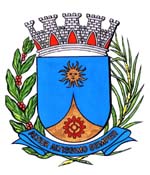   0193/16.:  EDIO LOPES:DEFERIDA.Araraquara, _________________                    _________________Indico ao senhor Prefeito Municipal, fazendo-lhe sentir a necessidade de entrar em entendimentos com departamento competente, no sentido de ser providenciado o Retirada de dois caminhões abandonados. em frente ao número 81, no Bairro Adalberto Frederico de Oliveira Roxo, desta cidade.Convém informar que existem dois caminhões abandonados onde em seu interior contém muita sujeira, pneus acumulando dessa forma diversos tipos de bichos peçonhentos, além de ratos. Conforme fotos em anexo.Araraquara, 13 de Janeiro de 2016.EDIO LOPESVereador